COUNTY OF ALAMEDAADDENDUM No. 4toREQUEST FOR PROPOSAL No. 901904forAB109 Direct Services: Cognitive Behavioral Intervention Services, Incentives, and Innovation Program (CBI3)** BIDDERS MUST USE REVISED BUDGET FORM (EXCEL SPREADSHEET) WHEN SUBMITTING BID RESPONSE**PLEASE NOTE THAT BID RESPONSES ARE NOW DUE ONAPRIL 27, 2021 BY 2:00 P.M.Alameda County is committed to reducing environmental impacts across our entire supply chain. 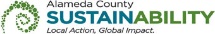 If printing this document, please print only what you need, print double-sided, and use recycled-content paper.The following Section(s) have been modified or revised as shown below.  Changes made to the original RFP document are in bold print and/or highlighted, and deletions made have a strikethrough.Page 26 of the RFP, Section L (EVALUATION CRITERIA/SELECTION COMMITTEE), Row C (Cost) of the Evaluation Criteria table, has been revised as follows:  Exhibit A – Bid Response Packet, Page 9 (BUDGET FORM), Item 2 is revised to add the following:  2.	County Request is the portion of the total project cost for which you are requesting County of Alameda funding to support.a.	PLEASE NOTE: Bidder’s Grand Total County Request cannot exceed $1,000,000.Exhibit A – Bid Response Packet, Page 14 (REFERENCES), the second paragraph is revised as follows:  References must be for the Bidder or lead prime Bidder (not for collaborating partners or subcontractors). A current reference is an entity that the Bidder currently has contractual obligations with;, while a former reference is an entity with which the Bidder had a contract with, but that specific contract has ended and there are no further contractual obligations for that specific contract has no current contractual obligations.  The County is not looking for references from program participants.VENDOR LISTRFP No. 901904 – Cognitive Behavioral Intervention Services, Incentives, and Innovation Program (CBI3)This Vendor Bid List is being provided for informational purposes to assist bidders in making contact with other businesses as needed to develop local small and emerging business subcontracting relationships to meet the requirements of the Small Local Emerging Business (SLEB) Program: http://www.acgov.org/gsa/departments/purchasing/policy/slebpref.htm. This RFP is being issued to all vendors on the Vendor Bid List; the following revised vendor list includes contact information for each vendor attendee at the Networking/Bidders Conferences.This RFP Addendum has been electronically issued to potential bidders via e-mail.  E-mail addresses used are those in the County’s Small Local Emerging Business (SLEB) Vendor Database or from other sources.  If you have registered or are certified as a SLEB, please ensure that the complete and accurate e-mail address is noted and kept updated in the SLEB Vendor Database.  This RFP Addendum will also be posted on the GSA Contracting Opportunities website located at http://www.acgov.org/gsa/purchasing/bid_content/ContractOpportunities.jsp.C.Cost:The points for Cost will be computed by dividing the amount of the lowest responsive Grand Total County Request received by each Bidder’s Grand Total County Request.The points for Cost will be computed by dividing the amount of the lowest responsive County Cost Per Participant by each Bidder’s County Cost Per Participant.  County Cost Per Participant will be determined by dividing the Grand Total County Request by the Total Client Service Capacity for CBI3 (see REVISED Budget Form).PLEASE NOTE: Bidder’s Grand Total County Request cannot exceed $1,000,000Consideration of price in terms of overall affordability may be controlling in circumstances where two or more proposals are otherwise adjudged to be equal, or when a superior proposal is at a price that the County cannot afford.15 PointsBusiness NameNamePhoneAddressCitySTEmailAmbrose IndustriesChester Sokowski856-573-0918chester.sokowski@ambroseindustries.netBay Area Cognitive Behavioral Therapy Center415-941-53734283 Piedmont Ave, #A2Oakland CAinfo@bayareacbtcenter.comBay Area Trauma Recovery Clinical ServicesJocelyn Sze, PhD510-660-14933220 A Sacramento StBerkeley CA sze@cbtsanfrancisco.comCenter for Cognitive Therapy510-652-44555435 College AveOakland CA mat@sfbacct.comCognitive Behavior Therapy & Mindfulness Center925-400-9604548 Market St, PMB 99338SFCAdr@cbthealth.comForesight 510-764-37872855 Telegraph Ave, #515Berkeley CAinfo@foresightmentalhealth.comKadiant866-523-4268155 Grand Ave, #500Oakland CAinfo@kadiant.comOakland Cognitive Behavior Therapy CenterJacqueline B. Persons, PhD510-662-84055625 College Ave, #215 OaklandCApersons@oaklandcbt.comPeople of EnoughBrando Menjivar510-575-94762315 Lincoln Ave AlamedaAlamedaCAbrando@peopleofenough.comThe Wright Institute Terri Huh510-841-92301918 University Ave, #2BBerkeley CAthuh@wi.edu